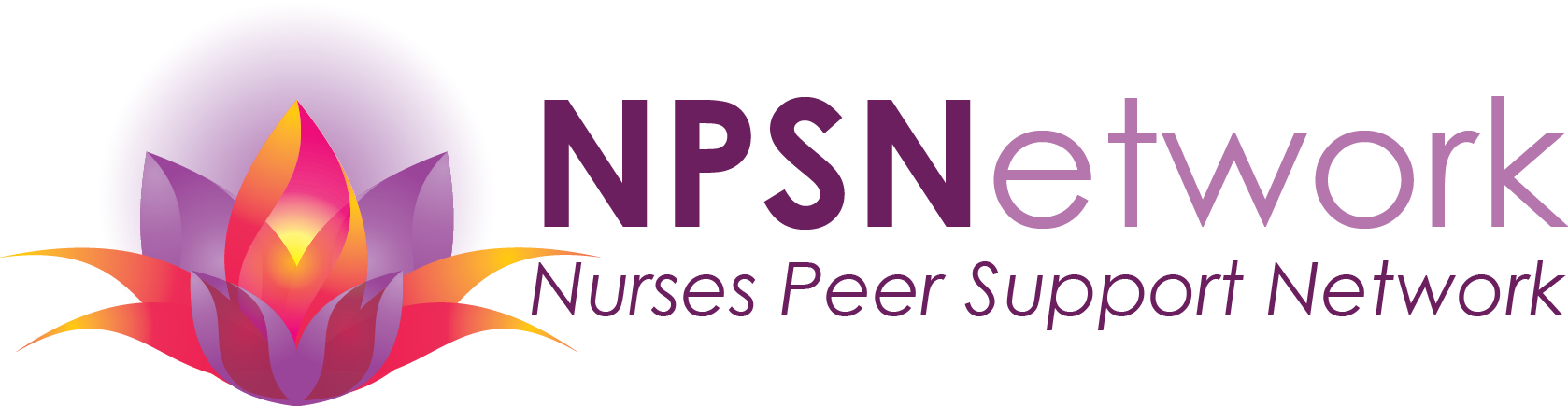 NPSN CONVENER APPLICATIONComplete and return to the NPSN (addresses on the back of this form)NAME ________________________________________________________________________ADDRESS ______________________________________________________________________                          Street					City		State		ZIPPreferred Phone __________________________________________Email ___________________________________________________Briefly tell us why you would like to serve as a convener:What skills do you have that will assist you in being a convener?We request that conveners have cumulatively at least 2 years of sobriety.  What is your total time in recovery?  _________________________________  What is your sobriety date?  __________________________________.Are you able to commit to convening 1 or more meetings a month and attend a quarterly conveners meeting?  _____ yes, _____ noDescribe your professional experience in nursing:Describe any other volunteer experiences you have had:(over)Describe any other skills, talents or experiences that you have and would be willing to share with the Nurses Peer Support Network (i.e. marketing, newsletter writing/development, artwork, brochure development, website updating, social media, public speaking, etc.).As a convener, I will serve to the best of my ability in the best interest of nurses and the Nurses Peer Support Network and are committed to supporting an abstinence-based recovery program.Signed ________________________________________________________________________Date __________________________________________Scan and send completed form to:  lewis006@umn.edu or beckielillehei@gamil.com or mail via the USPS to:  Jim Lewis, 1659 Fernwood Street, Saint Paul MN 55108